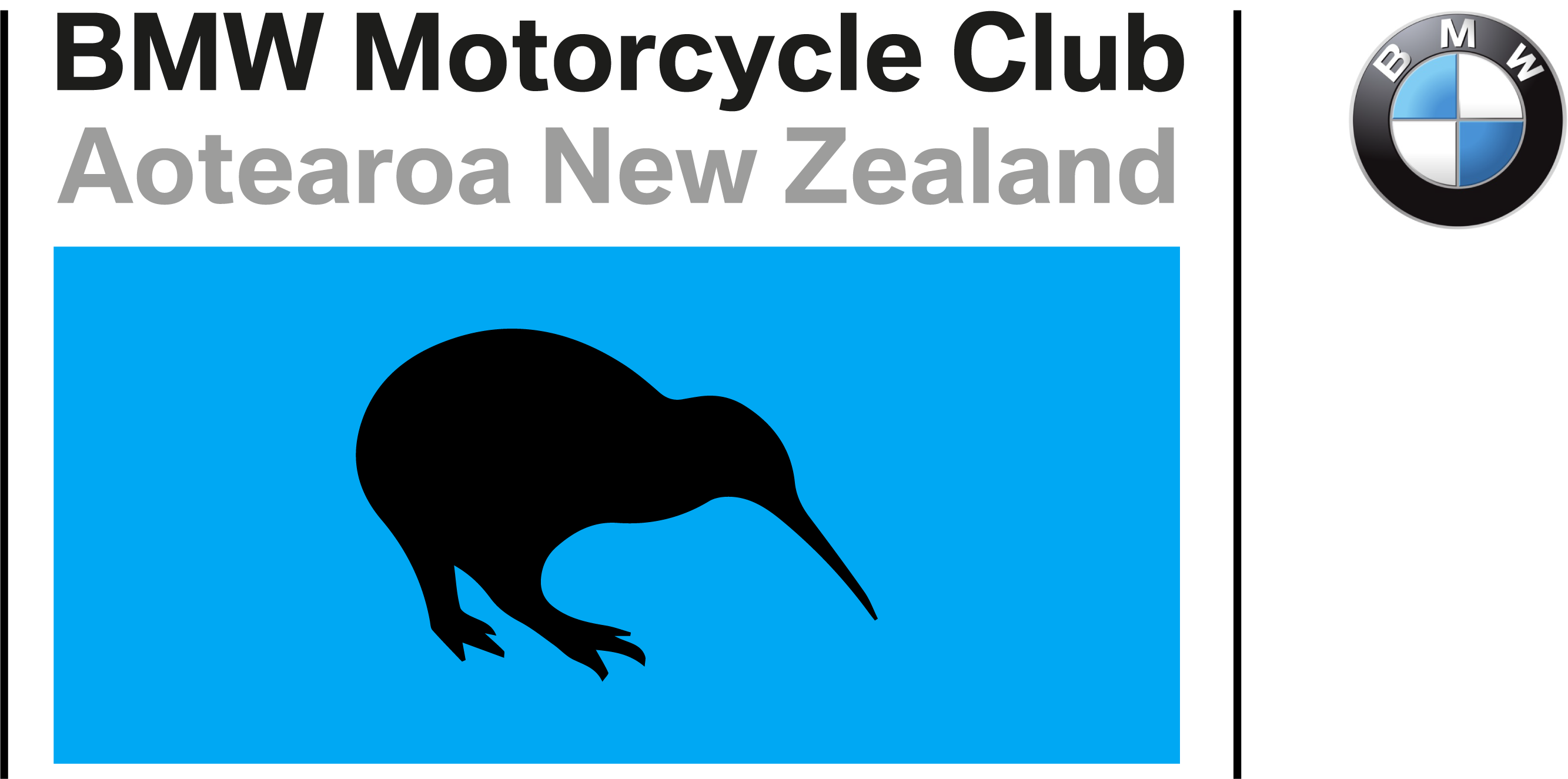 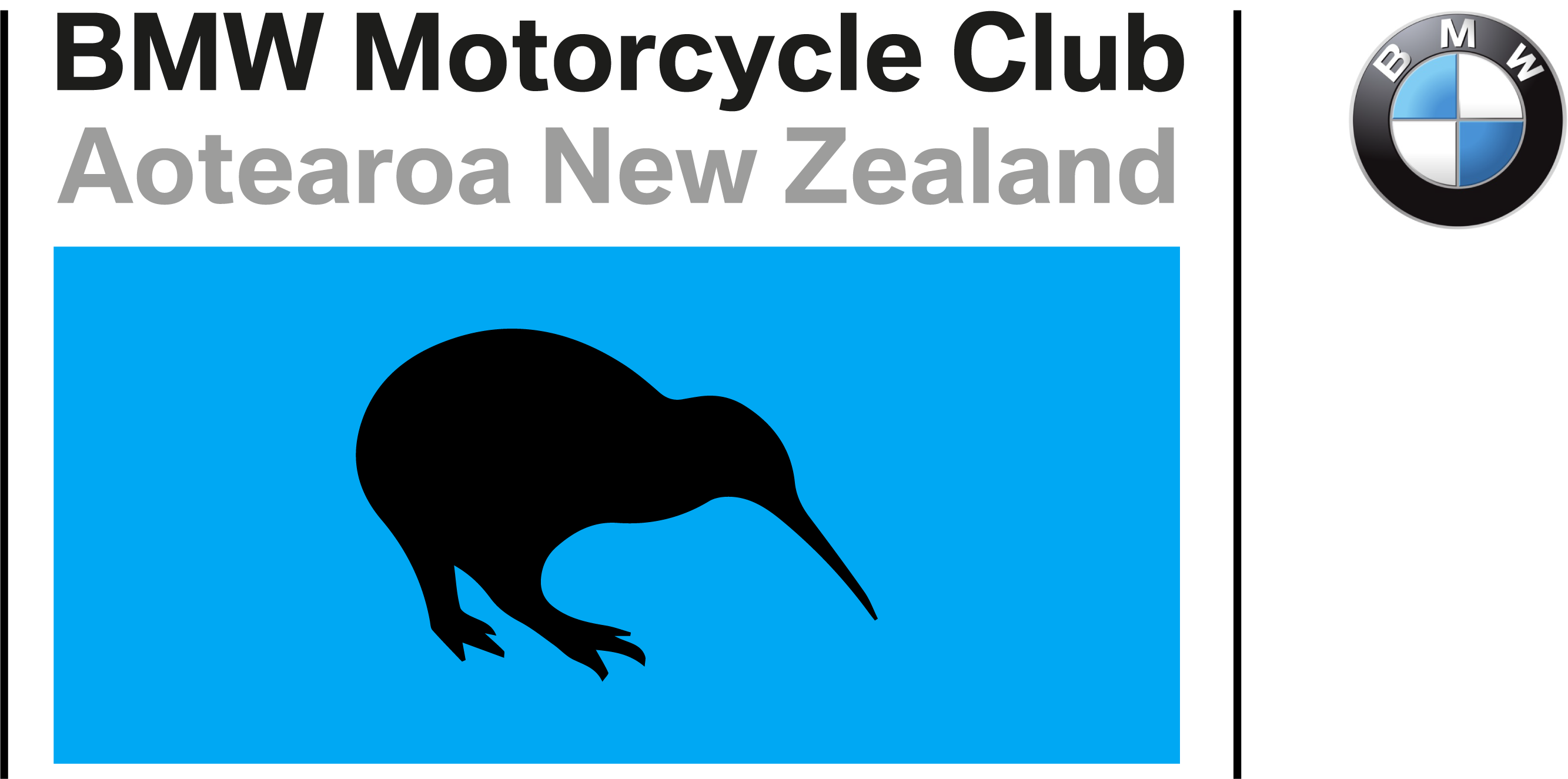 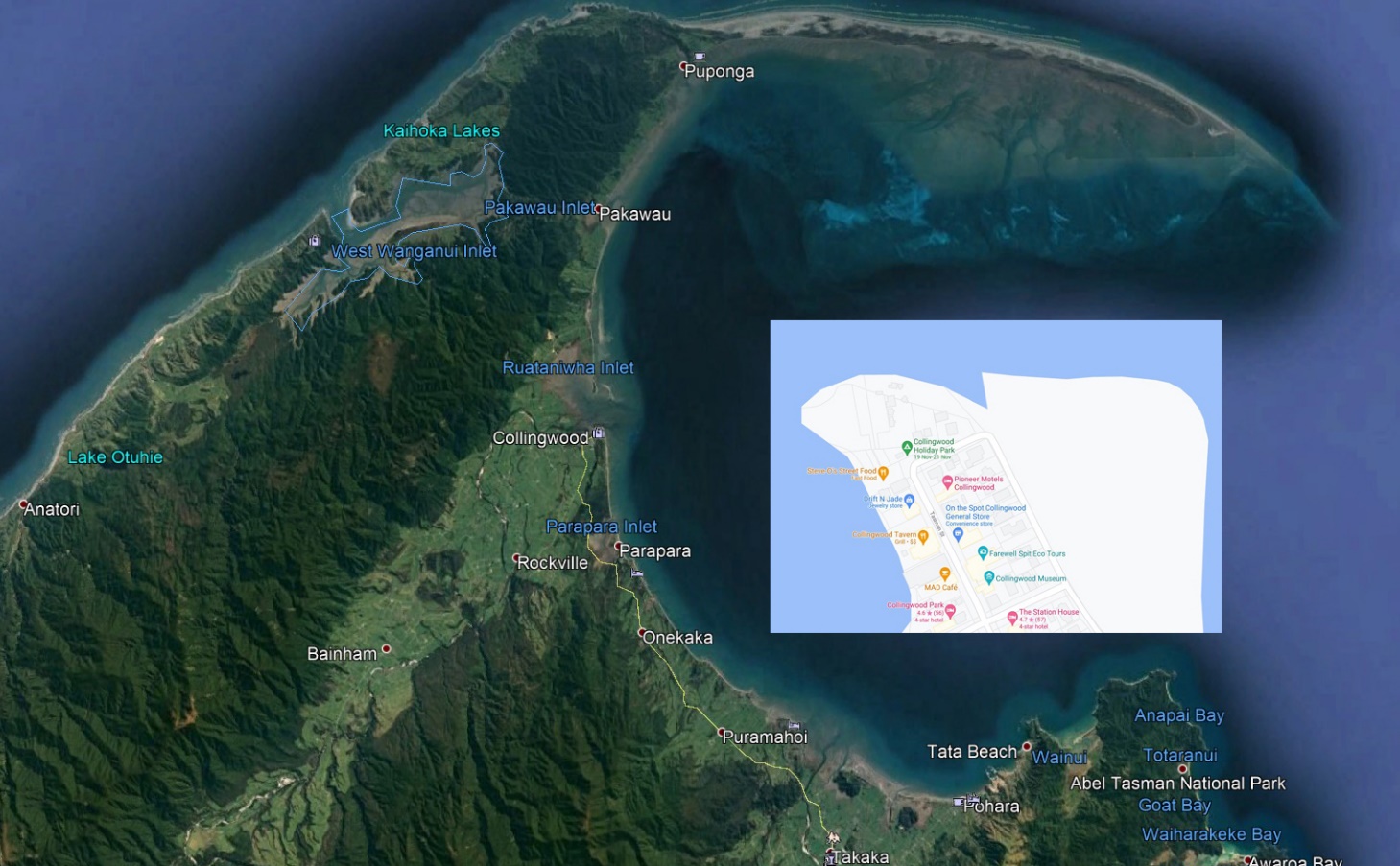 Collingwood is situated at the end of SH60 Takaka Golden Bay. A unique region full of places to explore. The Golden Sands of Totaranui. The everchanging Farewell Spit. Venture all the way to Anatori taking you along the Whanganui Inlet. Head south to the Cobb Dam. Stay longer if you wish and enjoy the locality in more detail.Registration forms: Email to ragsouth@bmwmc.nz  (Entries will be acknowledged)Internet banking payment to BMWMCNZ Event account 03 1519 0034447 001Please reference with Name, Membership Number and SIRAGNameAddressAddressPostcode:ContactsMobile:Phone:ContactsEmail:Membership #:Area: Name 1:Name 2:# peopleCost PPTotalRegistration: Weekend Participation (includes two nights, Cabin accommodation Friday & Saturday. Breakfast, Saturday and Sunday morning. Dinner Saturday Night @ Collingwood Tavern) Registration: Weekend Participation (includes two nights, Cabin accommodation Friday & Saturday. Breakfast, Saturday and Sunday morning. Dinner Saturday Night @ Collingwood Tavern) $135Rally Participation including Breakfast & Dinner (as above)Excludes AccommodationRally Participation including Breakfast & Dinner (as above)Excludes AccommodationRally Participation including Breakfast & Dinner (as above)Excludes Accommodation$60Tent Site / per head Tent Site / per head Tent Site / per head $30Surcharge for Non-Club membersSurcharge for Non-Club membersSurcharge for Non-Club members$40TOTALTOTALTOTALTOTAL$